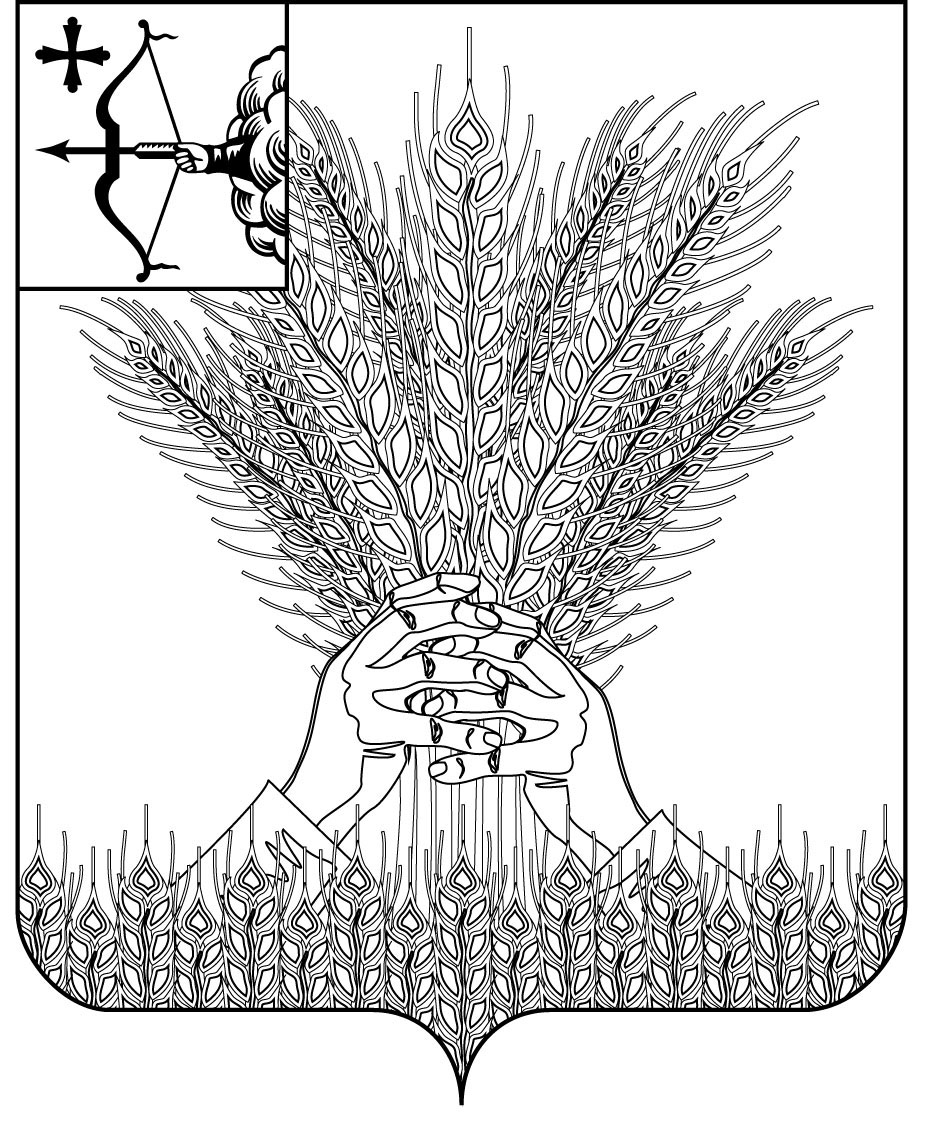 РОССИЙСКАЯ ФЕДЕРАЦИЯДУМА КИКНУРСКОГО МУНИЦИПАЛЬНОГО ОКРУГАКИРОВСКОЙ ОБЛАСТИ первого созываРЕШЕНИЕ22.02.2023                                                                                   № пгт КикнурО награждении Благодарственным письмом Думы Кикнурского муниципального округа Кировской областиВ соответствии с решением Думы Кикнурского муниципального округа от 25.02.2021 № 9-94 «Об утверждении Положения о Почётной грамоте и Благодарственном письме Думы Кикнурского муниципального округа», решением Совета Думы 21.02.2023 года, Дума Кикнурского муниципального округа РЕШИЛА:1. Наградить Благодарственным письмом Думы Кикнурского муниципального округа за многолетний добросовестный труд и высокий профессионализм – СМОЛЕНЦЕВА Анатолия Николаевича,  машиниста автогрейдера Кикнурского дорожного участка Яранского ДУ № 45.           2. Факт награждения Благодарственным письмом Думы Кикнурского муниципального округа Кировской области занести в трудовую книжку.Председатель Думы Кикнурского муниципального округа                                   В.Н. СычевГлава Кикнурскогомуниципального округа                                                          С.Ю. ГалкинПОДГОТОВЛЕНОЗаведующий отделом по организационно-правовыми кадровым вопросам                                                             И. Н. ЧернодароваСОГЛАСОВАНОКонсультант – юрист отдела по организационно-правовыми кадровым вопросам                                                             С.В. Рычкова		выпискаРОССИЙСКАЯ ФЕДЕРАЦИЯДУМА КИКНУРСКОГО МУНИЦИПАЛЬНОГО ОКРУГАКИРОВСКОЙ ОБЛАСТИ первого созываРЕШЕНИЕ            22.02.2023                                                                                  №                                                                          пгт КикнурО награждении Благодарственным письмом Думы Кикнурского муниципального округа Кировской областиВ соответствии с решением Думы Кикнурского муниципального округа «Об утверждении Положения о Почётной грамоте и Благодарственном письме Думы Кикнурского муниципального округа», утверждённым 25.02.2021 № 9-94, решением Совета Думы 22.02.2023 года, Дума Кикнурского муниципального округа РЕШИЛА:1. Наградить Благодарственным письмом Думы Кикнурского муниципального округа за многолетний добросовестный труд и высокий профессионализм – СМОЛЕНЦЕВА Анатолия Николаевича,  машиниста автогрейдера Кикнурского дорожного участка Яранского ДУ № 45. 2. Факт награждения Благодарственным письмом Думы Кикнурского муниципального округа Кировской области занести в трудовую книжку.Председатель Думы  Кикнурского муниципального округа        В.Н. Сычев